מערך שיעור 8: רובוטיקהמהלך השיעור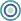 נושאי השיעורהשמעת צליליםתחרות ריקודים!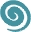 פיתוחחברת איטק בע"מ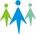 קהל יעדתלמידים בי"ס יסודי – חט"ב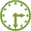 משך היחידה 2  ש"ש סביבת למידהכיתת מחשבים, מקרן ומסך, חיבור לאינטרנט.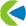 מטרות אופרטביותהלומדים יכירו את מפעיל הרמקולהלומדים יכירו את פעולת נגן ב-VPLהלומדים יוכלו לתכנת את הרובוט לשלב נסיעה, צלילים והדלקת נורותהלומדים יתרגלו תכנות המשלב את כל אמצעי הפלט – מנוע, נורה, צלילים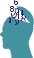 ידע מוקדם לשיעורהיכרות עם הרובוט וסביבת ה-VPL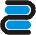 חומרי הוראה
(כתובים ומתוקשבים)מצגת מלווה שיעורציוד לרובוטיקהרובוט טימיו + כבל USB/מתאם אלחוטימהלך ההוראה זמן משוערתיאור הפעילותשקף 1,2
פתיחה והצגת נושא השיעור ותכולתו2 דק'שקף 3 חזרה ותזכורת3 דק'שקף 4השמעת צלילים ברובוט20 דק'נוודא כי רמת הווליום ברובוט מוגדרת למקסימום – נפתח את קובץ ה-PDF שבשקף המצגת ונעקוב אחר ההוראות.שקף 5תכנות הרובוט – פעולת נגן ב-VPL10 דק'לבנת הפעולה: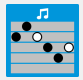 מאפשרת השמעת מנגינה של ששה תווים. ניתן לקבוע לכל תו אחד מחמישה צלילים ושני אורכים. קביעת הצליל נעשית על ידי הקלקה על הפס המתאים לצליל או על ידי גרירת התו לפס הרצוי. תווים לבנים ארוכים פי שניים מתווים שחורים. הקלקה על תו תשנה את התו: שחור/לבן/הסרתו מהמנגינה.שקף 6תכנות הרובוט – פעולת נגן ב-VPL20 דק'פתרון אפשרי לתרגיל:פתרון אפשרי לתרגיל מתקדם:שקף 7תחרות ריקודים30 דק'תחרות ריקודים בכיתה. מסבירים את חוקי הניקוד, ומסייעים למי שזקוק לסיוע.אם רוצים להפחית ממיקוד התחרותיות ניתן לוותר על הניקוד, לקרוא לפרוייקט אתגר הריקודים, ולתת משוב חיובי על כל הצלחה בכל שלב.שקף 8סדר וניקיון5ד'סדר וניקיון